ПРОЕКТ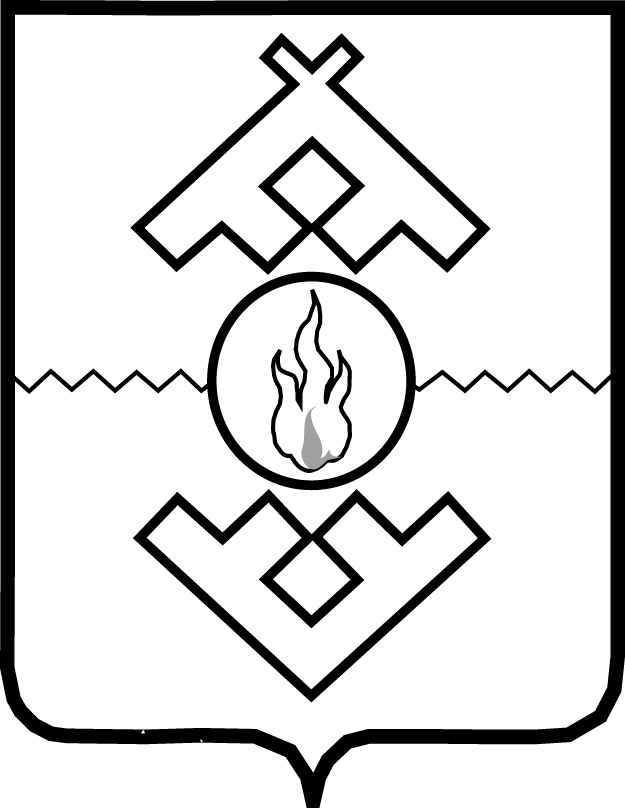 Департамент природных ресурсов, экологии и агропромышленного комплекса Ненецкого автономного округа ПРИКАЗот                    2019 г. № ____-прг. Нарьян-МарО внесении изменения в приказ Департамента природных ресурсов, экологии 
и агропромышленного комплекса 
Ненецкого автономного округа от 16.05.2017 № 29-пр 	В соответствии с Положением о Департаменте природных ресурсов, экологии и агропромышленного комплекса Ненецкого автономного округа, утвержденным постановлением Администрации Ненецкого автономного округа от 16.12.2014 № 485-п, ПРИКАЗЫВАЮ:Внести изменение в приказ Департамента природных ресурсов, экологии и агропромышленного комплекса Ненецкого автономного округа от 16.05.2017 № 29-пр «Об утверждении положений об организационно-правовом управлении Департамента природных ресурсов, экологии и агропромышленного комплекса Ненецкого автономного округа и входящих в его состав структурных подразделениях» (с изменениями, внесенными приказом Департамента природных ресурсов, экологии и агропромышленного комплекса Ненецкого автономного округа от 23.10.2018 № 25-пр), изложив подпункт 22 пункта 12 Приложения 3 в следующей редакции:«22) готовит проекты штатных расписаний Департамента, участвует в подготовке предложений по вопросам утверждения структуры Департамента;».Настоящий приказ вступает в силу с даты его официального опубликования.Исполняющий обязанностируководителя Департамента                                                                   М.М. Ферин            